 ҠАРАР                                                                                                             РЕШЕНИЕ02   март  2022  й.                                  №  138                  02 марта        2022  г.О работе   учреждений  образования сельского поселения Абдрашитовский сельсовет за 2021 год       Заслушав выступления    заместителя  директора  по учебно - воспитательной  работе  МБОУ ООШ с. Крымский   Щербакову А.М  ,  Совет сельского поселения Абдрашитовский сельсовет муниципального района Альшеевский район Республики Башкортостан решил :1.Выступления   Заместителя  директора  по учебно - воспитательной  работе МБОУ ООШ с. Крымский   Щербаковой А.М  .  принять к сведению.Глава сельского поселения                             З.Я.Дунина .БАШҠОРТОСТАН РЕСПУБЛИКАҺЫӘЛШӘЙ РАЙОНЫМУНИЦИПАЛЬ РАЙОНЫНЫҢӘБДРӘШИТ   АУЫЛ СОВЕТЫАУЫЛ БИЛӘМӘҺЕ СОВЕТЫ (БАШҠОРТОСТАН  РЕСПУБЛИКАҺЫ  ӘЛШӘЙ  РАЙОНЫ  ӘБДРӘШИТ  АУЫЛ  СОВЕТЫ)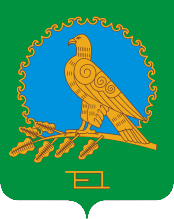 СОВЕТ СЕЛЬСКОГО ПОСЕЛЕНИЯАБДРАШИТОВСКИЙ СЕЛЬСОВЕТМУНИЦИПАЛЬНОГО РАЙОНААЛЬШЕЕВСКИЙ РАЙОНРЕСПУБЛИКИБАШКОРТОСТАН(АБДРАШИТОВСКИЙ  СЕЛЬСОВЕТ АЛЬШЕЕВСКОГО  РАЙОНА  РЕСПУБЛИКИ  БАШКОРТОСТАН)